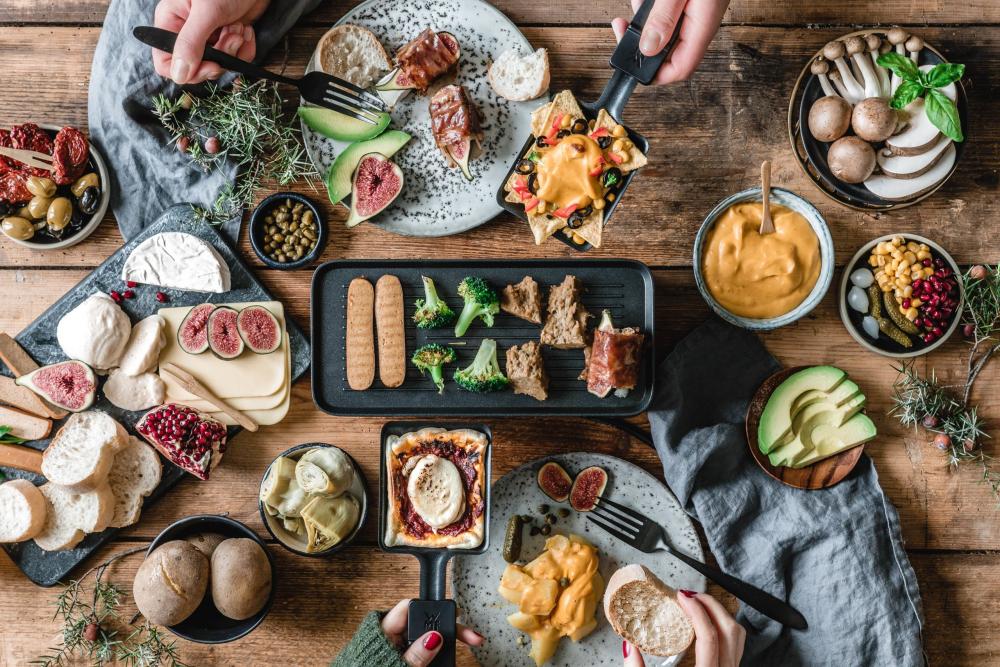 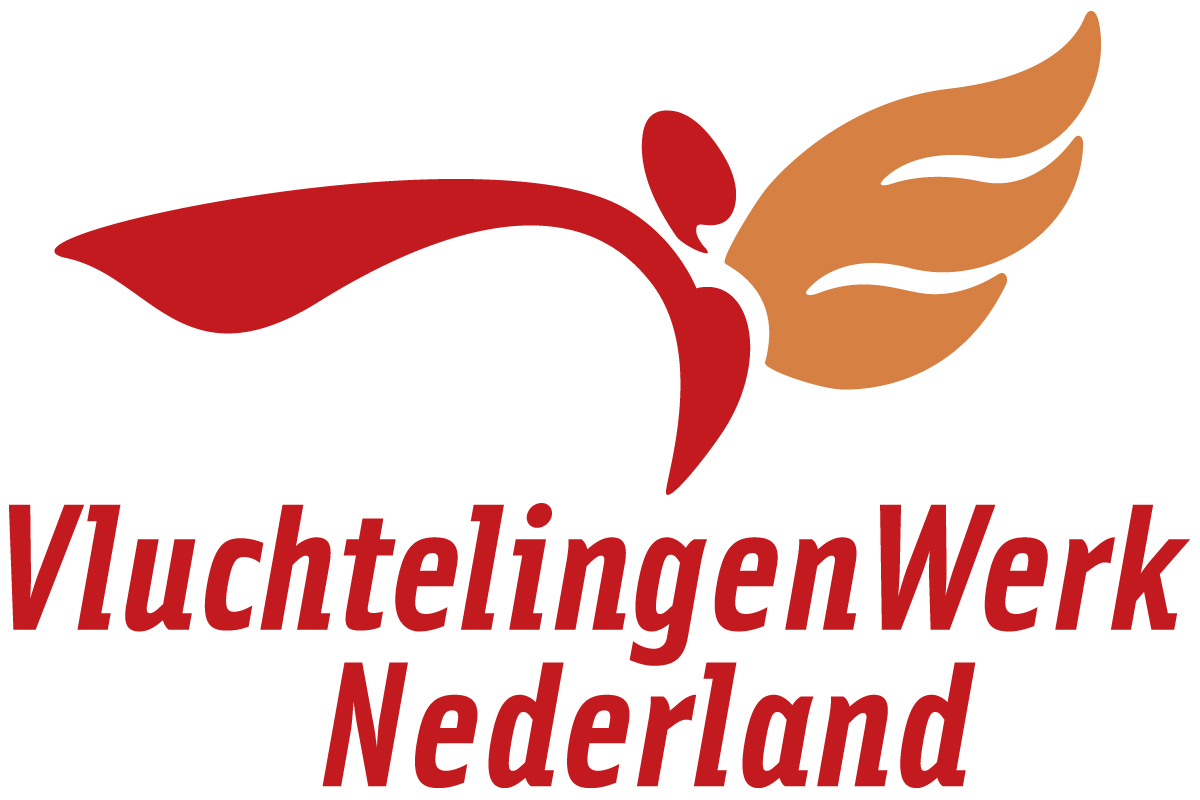 Ontmoetingsactiviteiten Alphen - ChaamGeboren in Alphen-Chaam of ver hier vandaan? Kom samen aan tafel en geniet in goed gezelschap van lekker eten!Wat betekent ‘Typisch Nederlandse gezelligheid en gezelligheid in andere culturen’? Wat zijn overeenkomsten en verschillen? Kom het ontdekken op 3 en 16 december:‘Typisch Nederlandse GOURMET met lekkernijen uit verschillende culturen’Dinsdag 3 december van 18.30 – 21.30 uurLocatie: Den Heuvel, Alphen‘HIGH TEA’ Maandag 16 december van 13.30 uur – 15.30 uurLocatie: Den Heuvel, AlphenWilt u deelnemen? Meldt u dan aan bij:Helma Frank, tel 06-20737216 of mail naar hfrank@vluchtelingenwerk.nl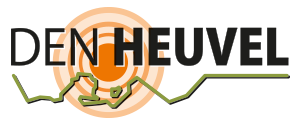 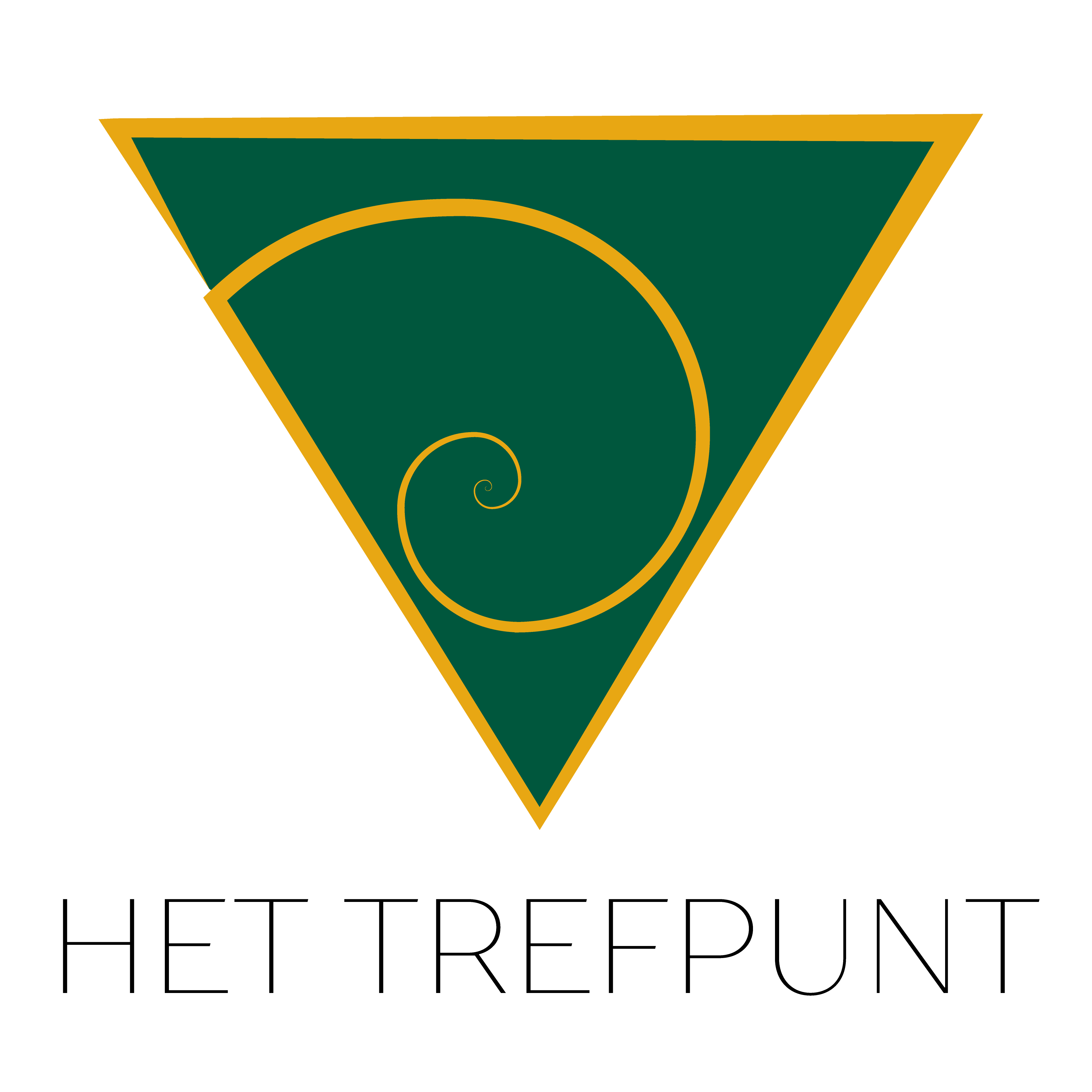 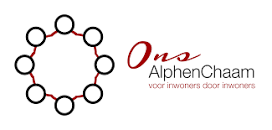 Deze activiteiten worden georganiseerd in samenwerking met het Cultureel Centrum Den Heuvel, Het Trefpunt en OnsAlphenChaam